GLASBENA UMETNOST, 3. tedenDragi učenci, popestrite si dneve z glasbo.       TOREK, 31. 3. 2020Pesem: VESELA POMLAD (CIN, CIN, CIN)Učencem predvajajte posnetek pesmi Janeza Bitenca, Vesela pomlad, ki ga najdete na tej povezavi: https://www.youtube.com/watch?v=iTmQ8TfwBT4Pesem se učenci naučijo po metodi odmeva. Prilagam vam notni zapis z besedilom.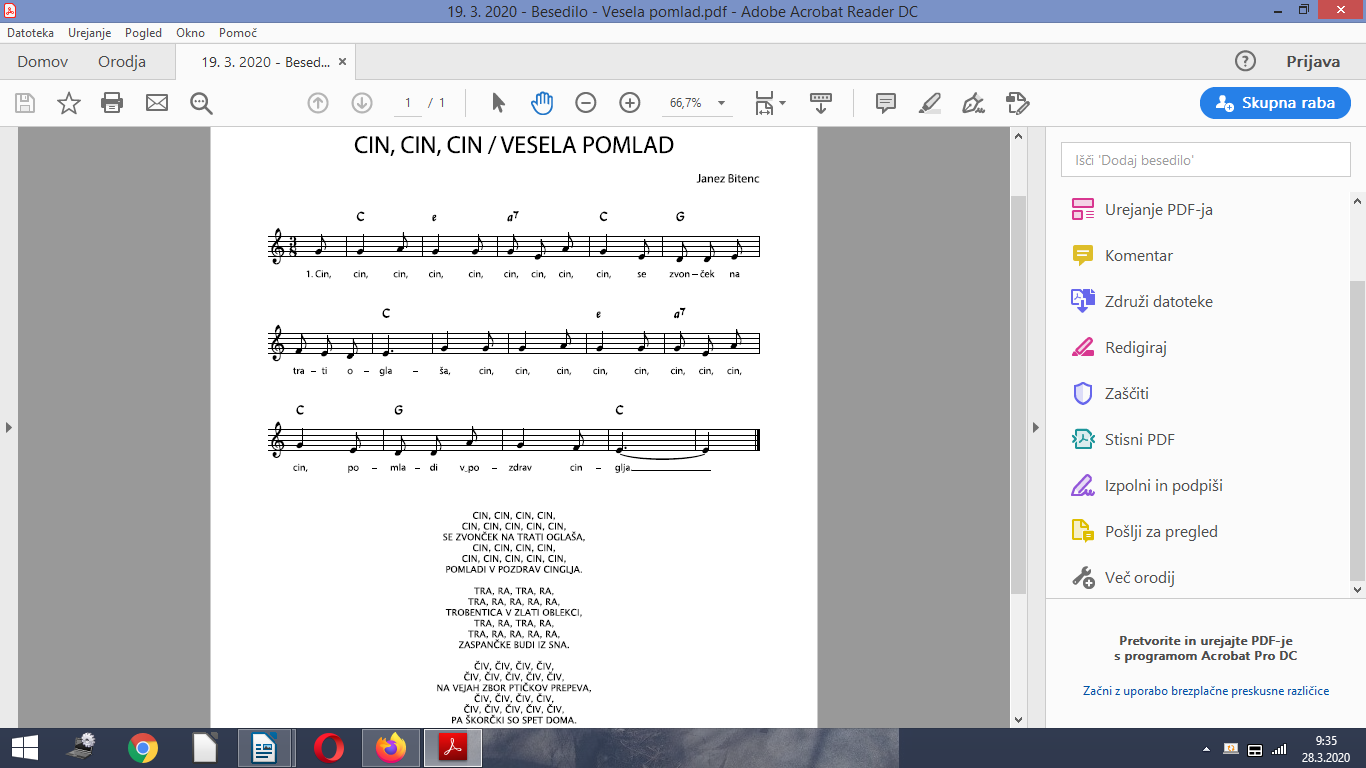 * Kdor ima doma kakšen inštrument, lahko poskusi pesmico zaigrati nanj.SREDA, 1. 4. 2020Danes ponovite pesmici Pustna in Vesela pomlad. Uro glasbe izkoristite za poslušanje pesmi o pomladi, ki jih najdete na kanalu YouTube:https://www.youtube.com/watch?v=1Uyi-vjFj2g https://www.youtube.com/watch?v=_7WOQNfTQwohttps://www.youtube.com/watch?v=Jo-edwq24Js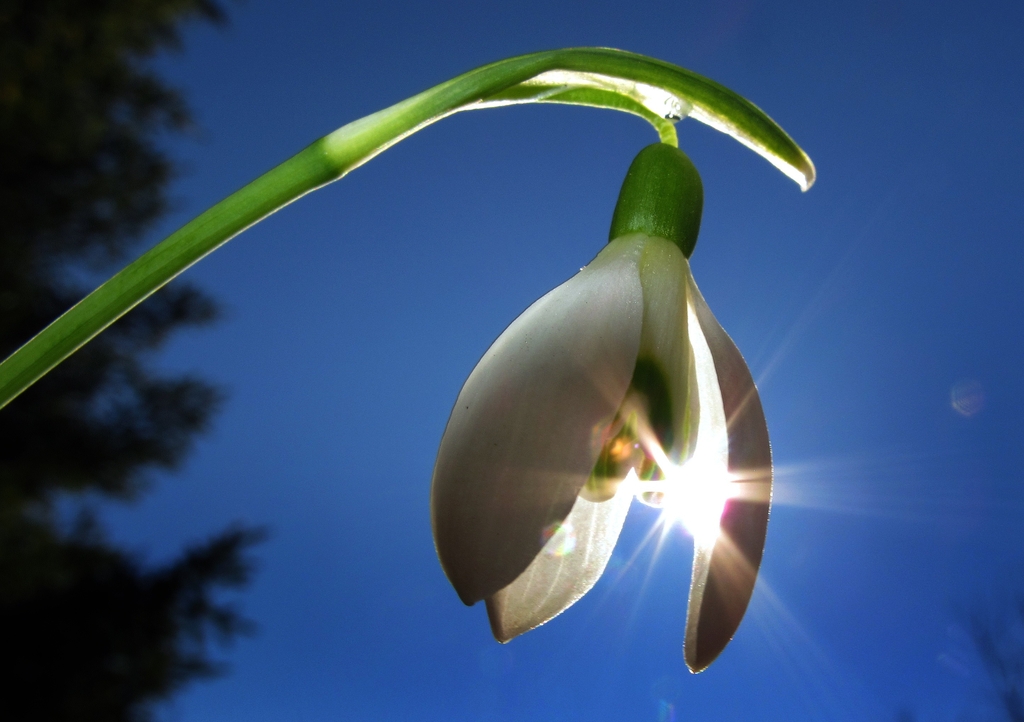 